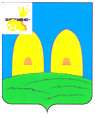 АДМИНИСТРАЦИЯСАВЕЕВСКОГО СЕЛЬСКОГО ПОСЕЛЕНИЯ                          РОСЛАВЛЬСКОГО РАЙОНА  СМОЛЕНСКОЙ ОБЛАСТИПОСТАНОВЛЕНИЕот  22.03.2018 года  № 13                 	            	О внесении изменений в постановление                                                Администрации Савеевского сельского                                                           поселения Рославльского района Смоленской области от 28.12.2015 г. № 42 	В соответствии с Бюджетным кодексом Российской Федерации, Администрация Савеевского сельского поселения Рославьского района Смоленской областипостановляет:	1. Внести в постановление Администрации Савеевского сельского поселения Рославльского района Смоленской области от 28.12.2015 № 42 «Об утверждении долгосрочной целевой программы «Развитие автомобильных дорог местного значения и улично-дорожной сети Савеевского сельского поселения Рославльского района Смоленской области на 2018-2020 годы» следующие изменения :	1) в наименование слова «долгосрочной целевой программы» заменить словами «муниципальной программы»;	2) в пункте 1 слова «долгосрочной целевой программы» заменить словами «муниципальной программы».	2. Внести в долгосрочную целевую программу «Развитие автомобильных дорог местного значения и улично-дорожной сети Савеевского сельского поселения Рославльского района Смоленской области на 2018-2020 годы», утвержденную вышеуказанным постановлением  изменения, изложив ее в новой редакции (прилагается).	3. Контроль  исполнения настоящего постановления оставляю за собой. Глава муниципального образованияСавеевского сельского поселения               Рославльского района Смоленской области                                           С.В. ИвановУтверждена постановлением Администрации Савеевского сельского поселения  Рославльского района Смоленской области от  28.12.2015 № 42 (в редакции постановления Администрации Савеевского сельского поселения Рославльского района Смоленской области от 22.03.2018 № 13)Муниципальная программа «Развитие улично – дорожной сети на территории Савеевского сельского поселения Рославльского района Смоленской области» на 2018 -2020 годыПаспортмуниципальной программы «Развитие улично – дорожной сети    на территории Савеевского сельского поселения Рославльского  района   Смоленской области»  на 2018 -2020 годы1.Общая характеристика социально-экономической сферы реализации муниципальной программыОдним из направлений деятельности государства по финансированию дорожного хозяйства является максимальное удовлетворение потребности населения и экономики страны в автомобильных дорогах с высокими потребительскими свойствами при минимальных и ограниченных финансовых ресурсах.Сеть автомобильных дорог обеспечивает мобильность населения и доступ к материальным ресурсам, позволяет расширить производственные возможности экономики за счет снижения транспортных издержек и затрат времени на перевозки.Состояние сети дорог определяется своевременностью, полнотой и качеством выполнения работ по содержанию, ремонту, капитальному ремонту и реконструкции дорог и напрямую зависит от объема финансирования и стратегии распределения финансовых средств в условиях их ограниченных объемов.Хорошее состояние улично-дорожной сети – необходимое условие успешного развития экономики поселения и улучшение условий жизни населения.Численность Савеевского сельского поселения Рославльского района Смоленской области по состоянию на 01.01.2018 года составила 437 человек.В ходе анализа технического состояния автомобильных дорог Савеевского сельского поселения Рославльского района Смоленской области выявляются многочисленные проблемы, требующие незамедлительного решения и больших финансовых затрат, что зачастую несоизмеримо с возможностями бюджета сельского поселения. Практически все дороги в той или иной степени характеризуются дефектами, связанными преимущественно с состоянием дорожного покрытия.        Общая протяженность автомобильных дорог общего пользования местного значения в границах Савеевского сельского поселения Рославльского района Смоленской области (далее Савеевское сельское поселение) составляет – 104,4 км, в том числе: с покрытием асфальтобетон – 26,5 км, щебеночно-песчано-гравийная смесь - 11,65 км,  грунтовое - 66,25 км.         В   Савеевском сельском поселении составлен и утвержден  перечень  автомобильных дорог  с присвоенными идентификационными номерами и категориями. Начаты и, по мере  наличия  средств в бюджете, ведутся работы по межеванию земельных участков под автомобильными дорогами, паспортизации автомобильных дорог для постановки  на кадастровый учет и оформления их в собственность  муниципального образования Савеевского сельского поселения.Работы по  выполнению кадастровых работ, паспортизация дорог для постановки на кадастровый учет и оформление их в собственность носят комплексный характер и являются дорогостоящими. Недостаточность денежных средств в бюджете Савеевского сельского поселения сдерживает выполнение данных работ.       Источниками содержания и ремонта автомобильных дорог общего пользования местного значения являются   средства муниципального дорожного фонда   Савеевского сельского поселения  Рославльского района Смоленской области.  Для развития и ремонта  автомобильных дорог общего пользования местного значения в Савеевском сельском поселении сформирован муниципальный дорожный фонд. В 2016 году отремонтированы автомобильные дороги общего пользования местного значения от д. Мятка до д. Никифоровское – 16000 кв.м.В 2017 году  отремонтированы автомобильные дороги общего пользования местного значения от д. Никифоровское до границы с Богдановским сельским поселением – 11400 км.м.Содержание автомобильных дорог общего пользования местного значения  и инженерных сооружений на них включает в себя основные виды работ: -зимнее и летнее содержание автомобильных дорог  общего пользования местного значения и инженерных сооружений на них;-уход за посадками, обрезка веток, кронирование, вырубка деревьев, уборка сухостоя, скашивание травы на обочинах, откосах вдоль автомобильных дорог  общего пользования местного значения в границах  Савеевского сельского поселения; -ямочный ремонт.Автомобильные дороги имеют важное значение для  муниципального образования. Они обеспечивают  связь населённых пунктов, входящих в состав Савеевского сельского поселения с районным центром, и между собой.Необходимыми условиями поддержания нормальной жизнедеятельности населения являются обеспечение содержания и ремонта дорожной сети Савеевского сельского поселения, ее обустройство в соответствии с требованиями обеспечения безопасности дорожного движения, улучшение технического и эксплуатационного состояния, повышение качества содержания.Развитие автомобильных дорог и сохранение жизни и здоровья людей – важная задача для Савеевского сельского поселения.Безопасность дорожного движения стала серьезной проблемой, имеющей социальное и политическое значение.Для повышения безопасности на дорогах необходимо сформировать правовое сознание, дорожную этику и взаимное  вежливое  отношение участников дорожного движения.Проблема безопасности дорожного движения имеет ярко выраженный социальный характер, а в рамках данной программы будет решаться комплексно.На территории Савеевского сельского поселения (по данным похозяйственного учета)  имеется 203 единицы транспортных средств.Хранение легковых автомобилей осуществляется  на приусадебных участках.Недофинансирование дорожной отрасли в условиях постоянного роста интенсивности движения, изменения состава движения в сторону увеличения грузоподъемности транспортных средств, приводит к несоблюдению межремонтных сроков, накоплению количества не отремонтированных участков, увеличению количества участков с уровнем загрузки выше нормативного и участков с неудовлетворительным транспортно-эксплуатационным состоянием, на которых необходимо проведение реконструкции.Опережение темпов роста интенсивности движения на автомобильных дорогах, по сравнению с увеличением протяженности и пропускной способности автомобильных дорог, приводит к росту уровня аварийности на сети автомобильных дорог общего пользования местного значения.Себестоимость грузоперевозок, осуществляемых по автомобильным дорогам, имеющих транспортно-эксплуатационные показатели, не соответствующие нормативным требованиям, повышается, а безопасность движения ухудшается.Учитывая вышеизложенное, в условиях ограниченных финансовых средств, стоит задача их оптимального использования с целью максимально возможного снижения количества проблемных участков автомобильных дорог и сооружений на них. Применение программно-целевого метода в развитии автомобильных дорог общего пользования местного значения в  Липовском сельском поселении позволит системно направлять средства на решение неотложных проблем дорожной отрасли в условиях ограниченных финансовых ресурсов.      Реализация комплекса программных мероприятий сопряжена со следующими рисками:– риск ухудшения социально-экономической ситуации в селе, что выразится в снижении темпов роста экономики, возникновении бюджетного дефицита, сокращении объемов финансирования дорожной отрасли;– риск превышения фактического уровня инфляции по сравнению с прогнозируемым, ускоренный рост цен на строительные материалы, машины, специализированное оборудование, что может привести к увеличению стоимости дорожных работ, снижению объемов строительства, реконструкции, капитального ремонта, ремонта и содержания автомобильных дорог общего пользования;– риск задержки перехода на финансирование работ по содержанию, ремонту и капитальному ремонту автомобильных дорог в соответствии с нормативами денежных затрат, что не позволит в период реализации Программы существенно сократить накопленное отставание в выполнении ремонтных работ автомобильных дорог общего пользования и достичь запланированных в Программе величин показателей.2.Цели,  целевые показатели,  описание ожидаемых конечных результатов, сроков и этапов  реализации муниципальной программыОсновной целью муниципальной программы является сохранение и развитие сети  автомобильных дорог общего пользования местного значения и повышение уровня безопасности дорожного движения в границах Савеевского сельского поселения Рославльского района Смоленской области.      Целевые показатели реализуются в рамках данной муниципальной программы по следующим направлениям деятельности:- протяженность автомобильных дорог общего пользования местного значения, соответствующих нормативным требованиям к транспортно-эксплуатационным показателям в границах Савеевского сельского поселения;- площадь автомобильных дорог общего пользования местного значения, в отношении которых произведен капитальный ремонт, ремонт в границах Савеевского сельского поселения;- снижение количества дорожно-транспортных происшествий, причиной которых стали дорожные условия.      Сведения о целевых показателях муниципальной программы с указанием их значений за предшествующие два года до начала очередного финансового года и на плановый период отражены в приложении  №1 к муниципальной программе.   Настоящая муниципальная программа разработана на период  с 2018 года по 2020 год. Программа реализуется в один этап.      В результате реализации муниципальной программы ожидается:     -улучшение технического и эксплуатационного состояния улично-дорожной сети Савеевского сельского поселения Рославльского района Смоленской области;    -  поддержание удовлетворительного уровня комфортности проживания граждан;   - обеспечение надежности и безопасности движения по автомобильным дорогам Савеевского сельского поселения, а также снижение числа дорожно-транспортных происшествий и нанесенного материального ущерба.3.Обобщенная характеристика основных мероприятиймуниципальной программыВ рамках реализации муниципальной программы  предполагается реализация следующих основных мероприятий:      Основное мероприятие 1 -«Содержание автомобильных дорог общего пользования местного значения, инженерных сооружений на них  в границах Савеевского сельского поселения Рославльского района Смоленской области на 2018-2020 годы»Мероприятие  направлено на:    - приведение улично-дорожной сети в нормативное состояние для организации транспортного  движения и перемещения пешеходов, а так же на восстановление и улучшение эксплуатационных качеств автомобильных дорог сельского поселения;      - содержание  дорог с движением общественного транспорта и высоким уровнем износа дорожного покрытия, приведению дорог в нормативное состояние для перевозок и перемещения пешеходов;-  проведение  работ по паспортизации автомобильных дорог.Основное мероприятие 2 - «Капитальный ремонт, ремонт автомобильных дорог общего пользования местного значения, в границах  Савеевского сельского  поселения Рославльского района Смоленской области» на 2018-2020 годы»          Мероприятие направлено на капитальный ремонт  улично-дорожной сети, при котором будут обеспечиваться условия  комфортного передвижения транспорта и пешеходов, на повышение производительности улично-дорожной сети Савеевского сельского поселения в условиях продолжающейся  автомобилизации. В первую очередь  будут отремонтированы дороги с движением общественного транспорта и высоким уровнем износа дорожного покрытия. Ввиду недостаточности денежных средств работы будут выполняться участками.Основное мероприятие 3 – «Безопасность дорожного движения на территории Савеевского сельского поселения Рославльского района Смоленской области»       Мероприятие предусматривает повышение правового сознания и предупреждение опасного поведения участников дорожного движения, сезонное обследование муниципальных маршрутов регулярных перевозок, осмотры железнодорожных переездов,         Приоритет будет отдан выполнению  мероприятий на дорогах с более высоким уровнем опасности движения транспорта и пешеходов, на основании анализа дорожно-транспортных происшествий, вблизи школ, дошкольных учреждений, объектов социально-культурного назначения.           В ходе реализации основных мероприятий муниципальной  программы может осуществляться корректировка выделенных бюджетных средств на их реализацию с учетом уровня достижения результатов.          Перечень программных мероприятий изложен в приложении №2 к муниципальной программе.4. Обоснование ресурсного обеспечения муниципальной программыОбъем финансирования муниципальной программы составляет: 8650,7 тыс. руб.,  в том числе  по годам:2018 год – 3062,2 тыс. руб.;2019 год  - 3392,6 тыс. руб.;2020 год -  2363,7 тыс. руб.Источником финансирования программы является муниципальный  дорожный фонд Савеевского сельского поселения. Привлечение внебюджетных средств для реализации мероприятий муниципальной программы не предусмотрено. Объемы финансирования мероприятий Программы могут уточняться. Направления и виды расходования денежных средств изложены в приложении 2 к настоящей Программе.5.Основные меры правового регулирования в сфере реализации муниципальной программы       Федеральный закон от 06.10.2003 № 131–ФЗ «Об общих принципах организации местного самоуправления в Российской Федерации»; Федеральный закон от 08.11.2007 № 257-Ф  «Об автомобильных дорогах и дорожной деятельности в Российской Федерации и о внесении изменений в отдельные законодательные акты Российской Федерации»; Федеральный закон от 10.12.1995 №196-ФЗ «О безопасности дорожного движения».6.Применение мер регулирования органами местного самоуправления в сфере реализации муниципальной программы             Меры регулирования в сфере реализации данной муниципальной программы не предусмотрены.Приложение № 1к муниципальной программе  «Развитие  улично-дорожной сети на территории Савеевского сельского поселения Рославльского района Смоленской области» на 2018-2020 годыЦелевые показателиреализации муниципальной программы «Развитие    улично-дорожной сети на территории Савеевского сельского поселения Рославльского района Смоленской области» на 2018 год и плановый период 2019-2020 годы    Приложение № 2к муниципальной программе  «Развитие   улично-дорожной сети  на территории Савеевского сельского поселения Рославльского района Смоленской области» на 2018-2020 годыПлан реализациимуниципальной программы «Развитие   улично-дорожной сети на территории Савеевского сельского поселения Рославльского района Смоленской области» на 2018год и плановый период 2019-2020 годы№ п/пНаименование показателяЕдиница измеренияБазовое значение показателей (к очередному финансовому году)Базовое значение показателей (к очередному финансовому году)Планируемое значение показателей (на очередной финансовый год и плановый период)Планируемое значение показателей (на очередной финансовый год и плановый период)Планируемое значение показателей (на очередной финансовый год и плановый период)№ п/пНаименование показателяЕдиница измерения2016-й  год                                                   2017-й год  2018-й год2019-й  год2020-й год12345678Цель муниципальной программы- Сохранение и развитие сети  автомобильных дорог общего пользования местного значения и повышение уровня безопасности дорожного движения в границах Савеевского сельского поселения Рославльского района Смоленской областиЦель муниципальной программы- Сохранение и развитие сети  автомобильных дорог общего пользования местного значения и повышение уровня безопасности дорожного движения в границах Савеевского сельского поселения Рославльского района Смоленской областиЦель муниципальной программы- Сохранение и развитие сети  автомобильных дорог общего пользования местного значения и повышение уровня безопасности дорожного движения в границах Савеевского сельского поселения Рославльского района Смоленской областиЦель муниципальной программы- Сохранение и развитие сети  автомобильных дорог общего пользования местного значения и повышение уровня безопасности дорожного движения в границах Савеевского сельского поселения Рославльского района Смоленской областиЦель муниципальной программы- Сохранение и развитие сети  автомобильных дорог общего пользования местного значения и повышение уровня безопасности дорожного движения в границах Савеевского сельского поселения Рославльского района Смоленской областиЦель муниципальной программы- Сохранение и развитие сети  автомобильных дорог общего пользования местного значения и повышение уровня безопасности дорожного движения в границах Савеевского сельского поселения Рославльского района Смоленской областиЦель муниципальной программы- Сохранение и развитие сети  автомобильных дорог общего пользования местного значения и повышение уровня безопасности дорожного движения в границах Савеевского сельского поселения Рославльского района Смоленской области1Протяженность автомобильных дорог общего пользования местного значения, соответствующих нормативным требованиям к транспортно-эксплуатационным показателям в границах  сельского поселения Рославльского района Смоленской областикм48,752,855,96,35,12Площадь автомобильных дорог общего пользования местного значения, в отношении которых произведен капитальный ремонт, ремонт в границах сельского поселениям2195000,011400,023600,025200,020400,0Основное  мероприятие 1 «Содержание автомобильных дорог общего пользования местного значения, инженерных сооружений на них  в границах  Савеевского сельского поселения Рославльского района Смоленской области» на 2018-2020 годы Основное  мероприятие 1 «Содержание автомобильных дорог общего пользования местного значения, инженерных сооружений на них  в границах  Савеевского сельского поселения Рославльского района Смоленской области» на 2018-2020 годы Основное  мероприятие 1 «Содержание автомобильных дорог общего пользования местного значения, инженерных сооружений на них  в границах  Савеевского сельского поселения Рославльского района Смоленской области» на 2018-2020 годы Основное  мероприятие 1 «Содержание автомобильных дорог общего пользования местного значения, инженерных сооружений на них  в границах  Савеевского сельского поселения Рославльского района Смоленской области» на 2018-2020 годы Основное  мероприятие 1 «Содержание автомобильных дорог общего пользования местного значения, инженерных сооружений на них  в границах  Савеевского сельского поселения Рославльского района Смоленской области» на 2018-2020 годы Основное  мероприятие 1 «Содержание автомобильных дорог общего пользования местного значения, инженерных сооружений на них  в границах  Савеевского сельского поселения Рославльского района Смоленской области» на 2018-2020 годы Основное  мероприятие 1 «Содержание автомобильных дорог общего пользования местного значения, инженерных сооружений на них  в границах  Савеевского сельского поселения Рославльского района Смоленской области» на 2018-2020 годы Основное  мероприятие 1 «Содержание автомобильных дорог общего пользования местного значения, инженерных сооружений на них  в границах  Савеевского сельского поселения Рославльского района Смоленской области» на 2018-2020 годы 3Протяженность автомобильных дорог общего пользования местного значения, соответствующих нормативным требованиям к транспортно-эксплуатационным показателям в границах  Савеевского  сельского  поселениякм48,752,855,96,35,14Протяженность автомобильных дорог общего пользования местного значения, находящихся в ненадлежащем состоянии нормативным требованиям в границах  Савеевского сельского  поселениякм55,65         52,846,940.635.55Площадь земельного полотна автомобильных дорог содержащегося в нормативном состоянии в границах Савеевского сельского поселениятыс. м2222,6211,2187,6162,4142,06Протяженность автомобильных дорог в границах Савеевского сельского поселения, по которым выполнены работы по паспортизации и межеваниюкм4,02,85---Основное мероприятие 2 «Капитальный ремонт, ремонт автомобильных дорог общего пользования местного значения в границах  Савеевского сельского  поселения Рославльского района Смоленской области» на 2018-2020 годы.Основное мероприятие 2 «Капитальный ремонт, ремонт автомобильных дорог общего пользования местного значения в границах  Савеевского сельского  поселения Рославльского района Смоленской области» на 2018-2020 годы.Основное мероприятие 2 «Капитальный ремонт, ремонт автомобильных дорог общего пользования местного значения в границах  Савеевского сельского  поселения Рославльского района Смоленской области» на 2018-2020 годы.Основное мероприятие 2 «Капитальный ремонт, ремонт автомобильных дорог общего пользования местного значения в границах  Савеевского сельского  поселения Рославльского района Смоленской области» на 2018-2020 годы.Основное мероприятие 2 «Капитальный ремонт, ремонт автомобильных дорог общего пользования местного значения в границах  Савеевского сельского  поселения Рославльского района Смоленской области» на 2018-2020 годы.Основное мероприятие 2 «Капитальный ремонт, ремонт автомобильных дорог общего пользования местного значения в границах  Савеевского сельского  поселения Рославльского района Смоленской области» на 2018-2020 годы.Основное мероприятие 2 «Капитальный ремонт, ремонт автомобильных дорог общего пользования местного значения в границах  Савеевского сельского  поселения Рославльского района Смоленской области» на 2018-2020 годы.Основное мероприятие 2 «Капитальный ремонт, ремонт автомобильных дорог общего пользования местного значения в границах  Савеевского сельского  поселения Рославльского района Смоленской области» на 2018-2020 годы.7Площадь автомобильных дорог общего пользования местного значения, в отношении которых произведен капитальный ремонт, ремонт в границах Савеевского сельского  поселениям21600011400---Основное мероприятие 3 «Безопасность дорожного движения на территории Савеевского сельского поселения Рославльского района Смоленской области»Основное мероприятие 3 «Безопасность дорожного движения на территории Савеевского сельского поселения Рославльского района Смоленской области»Основное мероприятие 3 «Безопасность дорожного движения на территории Савеевского сельского поселения Рославльского района Смоленской области»Основное мероприятие 3 «Безопасность дорожного движения на территории Савеевского сельского поселения Рославльского района Смоленской области»Основное мероприятие 3 «Безопасность дорожного движения на территории Савеевского сельского поселения Рославльского района Смоленской области»Основное мероприятие 3 «Безопасность дорожного движения на территории Савеевского сельского поселения Рославльского района Смоленской области»Основное мероприятие 3 «Безопасность дорожного движения на территории Савеевского сельского поселения Рославльского района Смоленской области»Основное мероприятие 3 «Безопасность дорожного движения на территории Савеевского сельского поселения Рославльского района Смоленской области»8Регулярное освещение вопросов безопасности дорожного движения,  в местах обнародования правовых актов, с целью формирования негативного отношения населения к правонарушителям в сфере дорожного движенияКол-во444449Количество проводимых сезонных обследований улично-дорожной сетиКол-вообслед.5555510Устройство уличного освещения по улицам  сельского поселениякм4,83,8---№ п/пНаименование Исполнительмероприятия    
Источник финансового обеспечения (расшифровать)Объем средств на реализацию муниципальной программы на очередной год и плановый период (тыс. рублей)Объем средств на реализацию муниципальной программы на очередной год и плановый период (тыс. рублей)Объем средств на реализацию муниципальной программы на очередной год и плановый период (тыс. рублей)Объем средств на реализацию муниципальной программы на очередной год и плановый период (тыс. рублей)№ п/пНаименование Исполнительмероприятия    
Источник финансового обеспечения (расшифровать)всего201820192020123456788Цель муниципальной программы- Сохранение и развитие сети  автомобильных дорог общего пользования местного значения и повышение уровня безопасности дорожного движения Савеевского сельского  поселения Рославльского района Смоленской областиЦель муниципальной программы- Сохранение и развитие сети  автомобильных дорог общего пользования местного значения и повышение уровня безопасности дорожного движения Савеевского сельского  поселения Рославльского района Смоленской областиЦель муниципальной программы- Сохранение и развитие сети  автомобильных дорог общего пользования местного значения и повышение уровня безопасности дорожного движения Савеевского сельского  поселения Рославльского района Смоленской областиЦель муниципальной программы- Сохранение и развитие сети  автомобильных дорог общего пользования местного значения и повышение уровня безопасности дорожного движения Савеевского сельского  поселения Рославльского района Смоленской областиЦель муниципальной программы- Сохранение и развитие сети  автомобильных дорог общего пользования местного значения и повышение уровня безопасности дорожного движения Савеевского сельского  поселения Рославльского района Смоленской областиЦель муниципальной программы- Сохранение и развитие сети  автомобильных дорог общего пользования местного значения и повышение уровня безопасности дорожного движения Савеевского сельского  поселения Рославльского района Смоленской областиЦель муниципальной программы- Сохранение и развитие сети  автомобильных дорог общего пользования местного значения и повышение уровня безопасности дорожного движения Савеевского сельского  поселения Рославльского района Смоленской областиЦель муниципальной программы- Сохранение и развитие сети  автомобильных дорог общего пользования местного значения и повышение уровня безопасности дорожного движения Савеевского сельского  поселения Рославльского района Смоленской областиЦель муниципальной программы- Сохранение и развитие сети  автомобильных дорог общего пользования местного значения и повышение уровня безопасности дорожного движения Савеевского сельского  поселения Рославльского района Смоленской областиОсновное  мероприятие 1 «Содержание автомобильных дорог общего пользования местного значения, инженерных сооружений на них  в границах Савеевского сельского поселения Рославльского района Смоленской области на 2018-2020 годы »Основное  мероприятие 1 «Содержание автомобильных дорог общего пользования местного значения, инженерных сооружений на них  в границах Савеевского сельского поселения Рославльского района Смоленской области на 2018-2020 годы »Основное  мероприятие 1 «Содержание автомобильных дорог общего пользования местного значения, инженерных сооружений на них  в границах Савеевского сельского поселения Рославльского района Смоленской области на 2018-2020 годы »Основное  мероприятие 1 «Содержание автомобильных дорог общего пользования местного значения, инженерных сооружений на них  в границах Савеевского сельского поселения Рославльского района Смоленской области на 2018-2020 годы »Основное  мероприятие 1 «Содержание автомобильных дорог общего пользования местного значения, инженерных сооружений на них  в границах Савеевского сельского поселения Рославльского района Смоленской области на 2018-2020 годы »Основное  мероприятие 1 «Содержание автомобильных дорог общего пользования местного значения, инженерных сооружений на них  в границах Савеевского сельского поселения Рославльского района Смоленской области на 2018-2020 годы »Основное  мероприятие 1 «Содержание автомобильных дорог общего пользования местного значения, инженерных сооружений на них  в границах Савеевского сельского поселения Рославльского района Смоленской области на 2018-2020 годы »Основное  мероприятие 1 «Содержание автомобильных дорог общего пользования местного значения, инженерных сооружений на них  в границах Савеевского сельского поселения Рославльского района Смоленской области на 2018-2020 годы »Основное  мероприятие 1 «Содержание автомобильных дорог общего пользования местного значения, инженерных сооружений на них  в границах Савеевского сельского поселения Рославльского района Смоленской области на 2018-2020 годы »1.1Содержание автомобильных дорог общего пользования местного значения  и инженерных сооружений в нормативном состоянии, в границах Савеевского сельского поселения Администрация Савеевского сельского поселениямуниципальный дорожный фонд  Савеевского  сельского поселения    450,0      150,0      150,0150,0150,01.2Содержание зеленых насаждений, обочин, покос травы, спил деревьев, вырезка кустарников вдоль улично-дорожной сети в границах Савеевского  сельского поселения Администрация Савеевского сельского поселениямуниципальный дорожный фонд Савеевского сельского поселения   220,00     73,3073,3073,3073,301.3Паспортизация, выполнение кадастровых работ (межевание) автомобильных дорог общего пользования местного значения в границах Савеевского сельского поселенияАдминистрация Савеевского сельского поселениямуниципальный дорожный фонд  Савеевского сельского поселения    924,00       308,00308,00308,00308,00Итого по основному мероприятию 1муниципальный дорожный фонд Савеевского  сельского поселения1594,0531,33531,33531,33531,33     Основное мероприятие 2 «Капитальный ремонт, ремонт автомобильных дорог общего пользования местного значения, в границах  Савеевского сельского  поселения Рославльского района Смоленской области» на 2018-2020 годы     Основное мероприятие 2 «Капитальный ремонт, ремонт автомобильных дорог общего пользования местного значения, в границах  Савеевского сельского  поселения Рославльского района Смоленской области» на 2018-2020 годы     Основное мероприятие 2 «Капитальный ремонт, ремонт автомобильных дорог общего пользования местного значения, в границах  Савеевского сельского  поселения Рославльского района Смоленской области» на 2018-2020 годы     Основное мероприятие 2 «Капитальный ремонт, ремонт автомобильных дорог общего пользования местного значения, в границах  Савеевского сельского  поселения Рославльского района Смоленской области» на 2018-2020 годы     Основное мероприятие 2 «Капитальный ремонт, ремонт автомобильных дорог общего пользования местного значения, в границах  Савеевского сельского  поселения Рославльского района Смоленской области» на 2018-2020 годы     Основное мероприятие 2 «Капитальный ремонт, ремонт автомобильных дорог общего пользования местного значения, в границах  Савеевского сельского  поселения Рославльского района Смоленской области» на 2018-2020 годы     Основное мероприятие 2 «Капитальный ремонт, ремонт автомобильных дорог общего пользования местного значения, в границах  Савеевского сельского  поселения Рославльского района Смоленской области» на 2018-2020 годы     Основное мероприятие 2 «Капитальный ремонт, ремонт автомобильных дорог общего пользования местного значения, в границах  Савеевского сельского  поселения Рославльского района Смоленской области» на 2018-2020 годы     Основное мероприятие 2 «Капитальный ремонт, ремонт автомобильных дорог общего пользования местного значения, в границах  Савеевского сельского  поселения Рославльского района Смоленской области» на 2018-2020 годы1.4.Ремонт автомобильных дорог общего пользования местного значения Администрация Савеевского сельского поселениямуниципальный дорожный фонд  Савеевского  сельского поселения6756,72661,32263,32263,31832,4Итого по основному мероприятию 2муниципальный дорожный фонд Савеевского  сельского поселения6756,7      2661,32263,32263,31832,4Основное мероприятие 3 «Безопасность дорожного движения на территории Савеевского сельского поселения Рославльского района Смоленской области»Основное мероприятие 3 «Безопасность дорожного движения на территории Савеевского сельского поселения Рославльского района Смоленской области»Основное мероприятие 3 «Безопасность дорожного движения на территории Савеевского сельского поселения Рославльского района Смоленской области»Основное мероприятие 3 «Безопасность дорожного движения на территории Савеевского сельского поселения Рославльского района Смоленской области»Основное мероприятие 3 «Безопасность дорожного движения на территории Савеевского сельского поселения Рославльского района Смоленской области»Основное мероприятие 3 «Безопасность дорожного движения на территории Савеевского сельского поселения Рославльского района Смоленской области»Основное мероприятие 3 «Безопасность дорожного движения на территории Савеевского сельского поселения Рославльского района Смоленской области»Основное мероприятие 3 «Безопасность дорожного движения на территории Савеевского сельского поселения Рославльского района Смоленской области»Основное мероприятие 3 «Безопасность дорожного движения на территории Савеевского сельского поселения Рославльского района Смоленской области»1.5Регулярное освещение вопросов безопасности дорожного движения,  в местах обнародования правовых актов, с целью формирования негативного отношения населения к правонарушителям в сфере дорожного движенияАдминистрация Савеевского сельского поселенияфинансирование не требуется1.6.Сезонные (весна-осень) обследования улично-дорожной сети сельского поселенияАдминистрация Савеевского сельского поселенияфинансирование не требуется1.8.Приобретение дорожных знаков, согласно разработанных схем организации дорожного движенияАдминистрация Савеевского сельского поселениямуниципальный дорожный фонд Савеевского  сельского поселения300,0300,0---Итого по основному мероприятию 3муниципальный дорожный фонд Савеевского  сельского поселения300,0300,0--- ВСЕГО по муниципальной программе:муниципальный дорожный фонд Савеевского  сельского поселения8650,73392,62794,62794,62363,7